Joindre obligatoirement par scan un RIB original (IBAN + BIC pour la Communauté européenne. Pour les autres pays, contacter votre gestionnaire afin de connaître les renseignements nécessaires au paiement).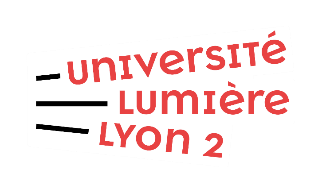 DEMANDE DE CREATION MISSIONNAIRESERVICE DEMANDEURSERVICE DEMANDEURNom / PrénomTéléphoneComposante / Service / Laboratoire Chloé GÉRARD04 26 07 66 02DRED - Laboratoires CERLA et LCEIDENTITE DE L’AGENTIDENTITE DE L’AGENTQualité (double cliquer pour activer) Mme       M.Prénom / NOM D’USAGENOM DE NAISSANCENationalité N° Sécurité Sociale (15 chiffres)Date de naissance (JJ/MM/AAAA)Lieu naissance (Dép. / Pays)Date de départ en missionADRESSE PERSONNELLEADRESSE PERSONNELLEN° / Nom de la voie BP / Lieu-DitCode Postal / Ville / PaysTéléphoneE-mailADRESSE ADMINISTRATIVE (le cas échéant)ADRESSE ADMINISTRATIVE (le cas échéant)ÉtablissementN° / Nom de la voieBP / Lieu-DitCode Postal / Ville / PaysSTATUT DE L’AGENT (double cliquer pour activer la case souhaitée) Enseignant / Chercheur     Enseignant / Vacataire        Enseignant / Autres             Chercheur                      Extérieur/ National            Extérieur / International       BIATOSS (administratif)     Étudiant / Doctorant           Stagiaire VEHICULE (seulement si le véhicule a préalablement été autorisé dans Sifac)VEHICULE (seulement si le véhicule a préalablement été autorisé dans Sifac)VEHICULE (seulement si le véhicule a préalablement été autorisé dans Sifac)TypePuissance  Voiture 5 CV et moins                      6 à 7 CV                                8 CV et plus                                                Motocyclette inférieure à 50cm³                 de 50 à 125cm³                                  plus de 125cm³